Дистант. 4 ОИИ. Домашнее задание от 27.01.21.Главные трезвучия в миноре.t5/3 - тоническое трезвучие. s5/3 - субдоминантовое трезвучие.D5/3 - доминантовое гармоническое трезвучие (VII#).ФотоПостроить гамму, натуральный и гармонический вид в тональностях d-moll, e-moll.Номер 280.Тональность B - dur. 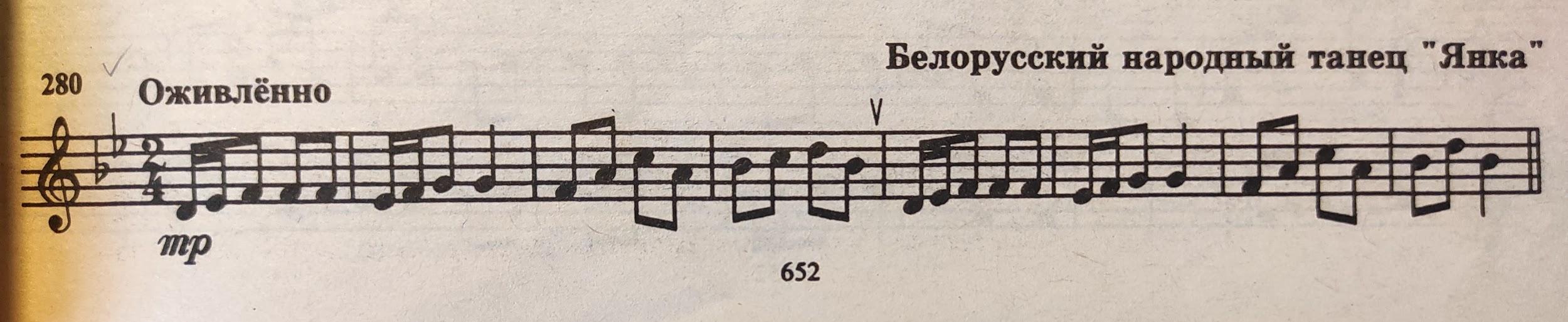 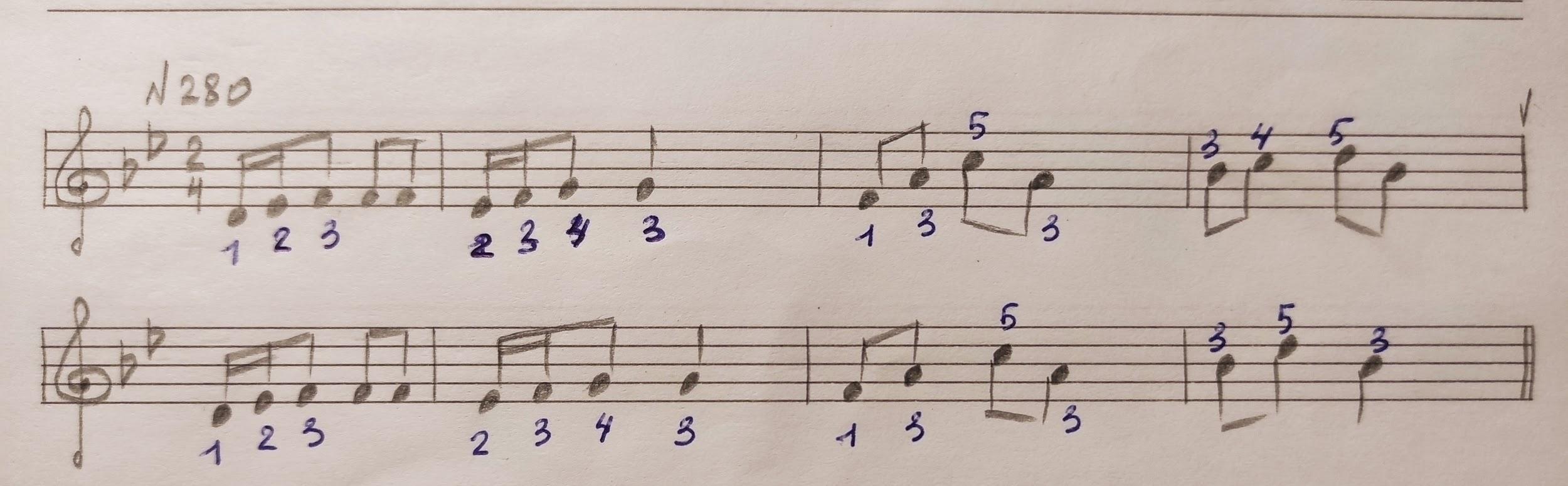 ВидеоПеть + подыгрывать на инструменте.Все домашние задания присылайте мне на рабочую почту: n.kotyunia.distant@gmail.com